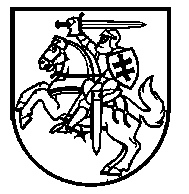 LIETUVOS RESPUBLIKOS ŠVIETIMO IR MOKSLO MINISTRASĮSAKYMASDĖL ŠVIETIMO IR MOKSLO MINISTRO 2012 M. KOVO 13 D. ĮSAKYMO Nr. V-394 „DĖL MOKINIŲ SPECIALIŲJŲ UGDYMOSI POREIKIŲ LYGIŲ kLASIFIKATORIAUS PATVIRTINIMO“ PAKEITIMO2014 m. gruodžio 8 d. Nr. V-1190VilniusP a k e i č i u  Lietuvos Respublikos švietimo ir mokslo ministro 2012 m. kovo 13 d. įsakymą  Nr. V-394 „Dėl Mokinių specialiųjų ugdymosi poreikių lygių klasifikatoriaus patvirtinimo“: 1. Pakeičiu preambulę ir ją išdėstau taip:„Vadovaudamasis Švietimo ir mokslo klasifikatorių kūrimo koordinavimo taisyklių, patvirtintų Lietuvos Respublikos švietimo ir mokslo ministro 2006 m. rugsėjo 20 d. įsakymu Nr. ISAK-1844 „Dėl Švietimo ir mokslo klasifikatorių kūrimo koordinavimo taisyklių patvirtinimo“, 32.1 papunkčiu:“.2. Pakeičiu nurodytu įsakymu patvirtintą Mokinių specialiųjų ugdymosi poreikių lygių klasifikatorių ir jį išdėstau nauja redakcija (pridedama).Švietimo ir mokslo ministras                                                                                        Dainius PavalkisPATVIRTINTALietuvos Respublikos švietimoir mokslo ministro 2012 m.kovo 13 d. įsakymu Nr. V-394 (Lietuvos Respublikos švietimoir mokslo ministro 2014 m. gruodžio 8 d. įsakymo Nr. V-1190     redakcija)MOKINIŲ SPECIALIŲJŲ UGDYMOSI POREIKIŲ LYGIAIKlasifikatoriaus duomenys:_____________________________Klasifikatoriaus pavadinimas lietuvių kalbaMokinių specialiųjų ugdymosi poreikių lygiaiKlasifikatoriaus pavadinimas anglų kalbaLevels of Students Special Educational Needs Klasifikatoriaus pavadinimo lietuvių kalba abėcėlinė santrumpaKL_MOKSPECPOR_LYGIAIKlasifikatoriaus paskirtisVadovaujantis Lietuvos Respublikos švietimo ir mokslo ministro, Lietuvos Respublikos sveikatos apsaugos ministro ir Lietuvos Respublikos socialinės apsaugos ir darbo ministro 2011 m. liepos 13 d. įsakymu Nr. V-1265/V-685/A1-317 „Dėl Mokinių, turinčių specialiųjų ugdymosi poreikių, grupių nustatymo ir jų specialiųjų ugdymosi poreikių skirstymo į lygius tvarkos aprašo patvirtinimo“, suskirstyti mokinių specialiuosius ugdymosi poreikius į mokinių specialiųjų ugdymosi poreikių lygius žodine ir skaitmenine išraiškomisKlasifikatoriaus tipasŽinybinisKlasifikatoriaus rengėjo pavadinimasŠvietimo informacinių technologijų centrasEil. Nr.KodasPavadinimas lietuvių kalbaPavadinimas anglų kalbaAprašymas1.15Nedidelis(8−13 balų)Mild(8−13 score)Nedidelis, nuo 8 iki 13 balų specialiųjų ugdymosi poreikių lygis ikimokyklinio ir priešmokyklinio amžiaus vaikui, turinčiam specialiųjų ugdymosi poreikių2.16Vidutinis(14−27 balai)Moderate(14−27 score)Vidutinis, nuo 14 iki 27 balų specialiųjų ugdymosi poreikių lygis ikimokyklinio ir priešmokyklinio amžiaus vaikui, turinčiam specialiųjų ugdymosi poreikių 3.17Didelis(28−55 balai)Severe(28−55 score)Didelis, nuo 28 iki 55 balų specialiųjų ugdymosi poreikių lygis ikimokyklinio ir priešmokyklinio amžiaus vaikui, turinčiam specialiųjų ugdymosi poreikių 4.18Labai didelis(56−84 balai)Profound(56−84 score)Labai didelis, nuo 56 iki 84 balų specialiųjų ugdymosi poreikių lygis ikimokyklinio ir priešmokyklinio amžiaus vaikui, turinčiam specialiųjų ugdymosi poreikių 5.21Nedidelis(7−22 balai)Mild(7–22 score)Nedidelis, nuo 7 iki 22 balų specialiųjų ugdymosi poreikių lygis mokiniui (išskyrus ikimokyklinio ir priešmokyklinio amžiaus vaiką), turinčiam specialiųjų ugdymosi poreikių 6.22Vidutinis(23−52 balai)Moderate(23−52 score)Vidutinis, nuo 23 iki 52 balų specialiųjų ugdymosi poreikių lygis mokiniui (išskyrus ikimokyklinio ir priešmokyklinio amžiaus vaiką), turinčiam specialiųjų ugdymosi poreikių 7.23Didelis(53−82 balai)Severe(53−82 score)Didelis, nuo 53 iki 82 balų specialiųjų ugdymosi poreikių lygis mokiniui (išskyrus ikimokyklinio ir priešmokyklinio amžiaus vaiką), turinčiam specialiųjų ugdymosi poreikių8.24Labai didelis(83−112 balų)Profound(83−112 score)Labai didelis, nuo 83 iki 112 balų specialiųjų ugdymosi poreikių lygis mokiniui (išskyrus ikimokyklinio ir priešmokyklinio amžiaus vaiką), turinčiam specialiųjų ugdymosi poreikių 